,,ŽIEMOS ŠALČIO PASAKA”Panaudoti STEAM elementai: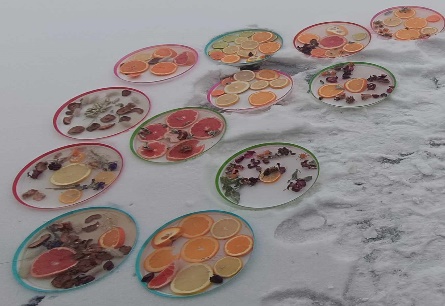 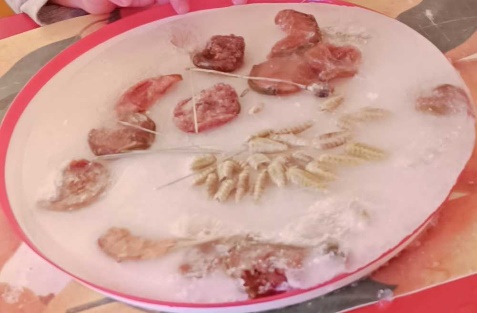 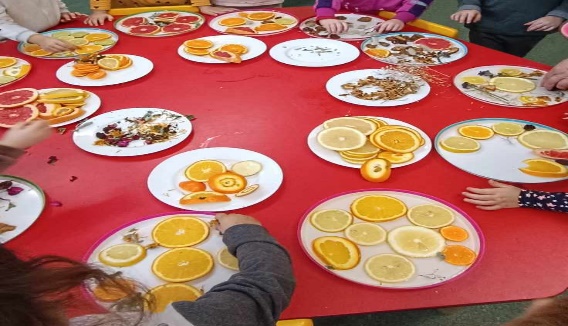 Mokytojo vardas, pavardėIU mokytoja Reda BeresinevičienėData2024-01-08-2024-02-09Tikslas, uždaviniaiVanduo – šaltis – ledasLedas – šiluma – vanduo…Skatinti vaikus savarankiškai bandyti, ieškoti, atrasti, pastebėti, įsiklausyti. Vaikai sužinos, kad vanduo užšąla esant minusinei temperatūrai, o ledas tirpsta, kai kambaryje šilta. Formuosim patirtimi grindžiamą mokymąsi.Skatinsim savaiminį, aktyvų vaikų kūrybingumą ir pasitikėjimą savimi. PriemonėsĮvairių vaisių, agurkų griežinėliai, džiovintų vaisių ir uogų, žiedlapių bei džiovintų vaistažolių paruoštukai. Vanduo, plastikinės lėkštės. EigaPirmiausiai aptarėme paruoštukus. Vaikai atpažino juos pagal spalvą, kvapą, turėjo galimybę ir paragauti. Plastikinėse lėkštelėse dėliojo įvairias mozaikas. Skaičiavo ir lygino, kurioje lėkštelėje griežinėlių telpa daugiau. Užpiltas vandeniu mozaikas nešėme į šaltį. Buvo užduotas klausimas - ,,O kaip jums atrodo, kas nutiks mūsų mozaikoms, išneštoms į šaltį?“. Keletas vaikų atsakė į jį teisingai. Teliko kantriai laukti rytojaus dienos. Kitą dieną surengėme ledo mozaikų parodėlę. Ir visą dieną stebėjome ledo mozaikų virsmą spalvotomis vandens balutėmis.Mokytojo pastebėjimai,išvados (refleksija)Vaikai sužinojo, kad šaltyje vanduo pavirsta į ledą, o ledas šiltoje patalpoje tirpsta ir vėl virsta vandeniu. Turėjome galimybę palyginti įvairių džiovintų žiedlapių kvapus, palyginti ir apibūdinti citrusinių vaisių skonius ir spalvas. Vaikai savo lėkštelėse išradingai dėliojo mini paveikslus-mandalas, o kitą dieną smalsiai tyrinėjo ir aptarė savo bei draugų ledo paveikslus. Neradome nė vieno tokio pat.  S (gamtos mokslai)T (technologijos)I (inžinerija)A (menai, dizainas)M (matematika)++-++